2.pielikumsProjektu iesniegumu atlases nolikumam8.2.3. specifiskā atbalsta mērķa “Nodrošināt labāku pārvaldību augstākās izglītības institūcijās” otrās projektu iesniegumu atlases kārtas projekta iesnieguma veidlapas aizpildīšanas metodika2021Saturs8.2.3. specifiskā atbalsta mērķa “Nodrošināt labāku pārvaldību augstākās izglītības institūcijās” otrās projektu iesniegumu atlases kārtas projekta iesnieguma veidlapas aizpildīšanas metodikaMetodika projekta iesnieguma aizpildīšanai (turpmāk – metodika) ir sagatavota ievērojot Ministru kabineta 2018.gada 9.janvāra noteikumos Nr.26 “Darbības programmas “Izaugsme un nodarbinātība” 8.2.3.specifiskā atbalsta mērķa “Nodrošināt labāku pārvaldību augstākās izglītības institūcijās” pirmās un otrās projektu iesniegumu atlases kārtas īstenošanas noteikumi” (turpmāk – MK noteikumi) noteiktās projekta ieviešanas prasības, projektu iesniegumu atlases nolikumā (turpmāk – atlases nolikums) un projekta iesniegumu vērtēšanas kritēriju piemērošanas metodikā iekļautos skaidrojumus. Projekta iesnieguma sagatavošanai izmanto Kohēzijas politikas fondu vadības informācijas sistēmu 2014.-2020.gadam (turpmāk – KP VIS) https://ep.esfondi.lv, aizpildot norādītās projekta iesnieguma sadaļas. Projekta iesnieguma veidlapa ir pievienota arī atlases nolikumam un publicēta sadarbības iestādes tīmekļa vietnē www.cfla.gov.lv. Projekta iesnieguma sadaļu nosaukumus, rādītāju nosaukumus, izmaksu pozīciju nosaukumus nedrīkst mainīt un dzēst.Visas projekta iesnieguma sadaļas aizpilda latviešu valodā, datorrakstā. Projekta iesniegumam pievieno visus atlases nolikumā minētos pielikumus, ja nepieciešams, papildu pielikumus, uz kuriem projekta iesniedzējs atsaucas projekta iesniegumā. Papildu informācija par iesniedzamo dokumentu noformēšanu norādīta atlases nolikuma III. sadaļā “Projektu iesniegumu noformēšanas un iesniegšanas kārtība”.Aizpildot projekta iesniegumu, jānodrošina sniegtās informācijas saskaņotība starp visām projekta iesnieguma sadaļām, kurās tā minēta vai uz kuru atsaucas.Metodika ir veidota atbilstoši projekta iesnieguma sadaļām, skaidrojot, kāda informācija projekta iesniedzējam jānorāda attiecīgajās projekta iesnieguma sadaļās un pielikumos. Visi projekta iesnieguma aizpildīšanas ieteikumi un paskaidrojumi un atsauces uz normatīvajiem aktiem ir noformēti  slīprakstā un “zilā krāsā”.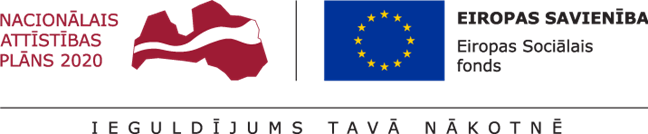 *Aizpilda CFLA* Projekta darbībām jāsakrīt ar projekta īstenošanas laika grafikā (1.pielikums) norādīto informāciju. Jānorāda visas projekta ietvaros atbalstāmās darbības – gan tās, kas veiktas pirms projekta iesnieguma apstiprināšanas, gan tās, ko plānots veikt pēc projekta iesnieguma apstiprināšanas.Kolonnā “N.p.k.” norāda attiecīgās darbības numuru, numerācija tiek saglabāta arī turpmākās projekta iesnieguma sadaļās, t.sk., 1. un 3.pielikumā;Kolonnā “Projekta darbība” norāda konkrētu darbības nosaukumu, ja nepieciešams, tad papildina ar apakšdarbībām:Ja tiek norādītas apakšdarbības, tad tām noteikti jānorāda arī darbības apraksts un rezultāts, aizpildot visas kolonnas; Ja tiek veidotas apakšdarbības, tad virsdarbībai nav obligāti jānorāda informācija kolonnās “Rezultāts”, “Rezultāts skaitliskā izteiksmē” , jo nav nepieciešams dublēt informāciju, ko jau norāda par apakšdarbībām; Kolonnā “Projekta darbības apraksts” projekta iesniedzējs norāda aprakstu, kādi pasākumi un darbības tiks veiktas attiecīgās darbības īstenošanas laikā;Kolonnās “Rezultāts” un “Rezultāts skaitliskā izteiksmē” katrai darbībai un apakšdarbībai norāda precīzi definētu un reāli sasniedzamu rezultātu, tā skaitlisko izteiksmi un atbilstošu mērvienību, kas tiks sasniegts projekta īstenošanas rezultātā; Katrai darbībai vai apakšdarbībai jānorāda viens sasniedzamais rezultāts, var veidot vairākas apakšdarbības, ja darbībām paredzēti vairāki rezultāti;Projektā var plānot tikai tādas darbības, kas atbilst MK noteikumu 50.6 punktā noteiktajām atbalstāmajām darbībām:valsts dibinātu augstskolu stratēģiskās specializācijas noteikšana;Ministru kabineta virzītu augstskolas padomes locekļu kandidātu atlase un kompetenču novērtēšana;valsts dibinātu augstskolu attīstības stratēģiju izstrāde un ieviešana;kompetences celšanas pasākumi valsts dibinātu augstskolu padomju locekļiem;stratēģiskā komunikācija un mērķauditorijas informēšana; projekta vadības un īstenošanas nodrošināšana;informācijas un publicitātes pasākumi par projekta īstenošanu.Projekta darbībām ir jābūt:precīzi definētām, t.i., darbību nosaukumiem jāliecina par to saturu;sakārtotām loģiskā to īstenošanas secībā un plānotais darbību īstenošanas ilgums ir jānorāda samērīgs un atbilstošs;pamatotām, t.i., tās tieši ietekmē projekta mērķa (projekta iesnieguma 1.2.punktā) un rezultātu sasniegšanu, bez kādas no darbībām projekta mērķa un rezultātu sasniegšana nav iespējama. Projekta darbību rezultātiem jāveicina projekta iesnieguma 1.6.punktā noteikto uzraudzības rādītāju sasniegšana;katras projekta darbības aprakstā ir pamatota tās nepieciešamība, aprakstīta tās ietvaros plānotā rīcība;ir mērķētas uz projekta iesnieguma 1.3. punktā aprakstīto problēmu risinājumu;projektā sagaidāmo rezultātu apjoms ir precīzi definēts un pamatots.Projekta iesnieguma veidlapā sasniedzamie iznākuma rādītāji definēti atbilstoši MK noteikumu 5.2. apakšpunktā noteiktajiem rādītājiem.Rādītāju tabulā iekļautajām vērtībām loģiski jāizriet no projektā plānotajām darbībām un norādītajiem rezultātiem pret projekta darbībām, kā arī jāveicina MK noteikumu 5.2. apakšpunktā noteikto SAM ietvaros sasniedzamo specifisko iznākuma rādītāju apjoma sasniegšanu, atbilstoši MK noteikumu 50.12 punktā noteiktajam laika grafikam.* Jānorāda faktiskā projekta īstenošanas vietas adrese, ja īstenošanas vietas ir plānotas vairākas, iekļaujot papildus tabulu/as attiecīgi turpinot numerāciju uz priekšu* Projekta īstenošanas ilgumam jāsakrīt ar projekta īstenošanas laika grafikā (1.pielikums) norādīto periodu pēc vienošanās noslēgšanasNorādītajam projekta īstenošanas ilgumam jāsakrīt ar projekta iesnieguma 1.1.punktā un laika grafikā (projekta iesnieguma 1.pielikums) norādīto informāciju par kopējo projekta īstenošanas ilgumu, ko laika grafikā apzīmē ar “X”.Projekta kopējā īstenošanas ilgumā neieskaita to darbību īstenošanas ilgumu, kas veiktas pirms vienošanās noslēgšanas un laika grafikā (1.pielikums) atzīmētas ar “P”, t.i., projekta īstenošanas ilgumu, kas jānorāda 2.3.punktā, aprēķina sākot no plānotā vienošanās par projekta īstenošanu parakstīšanas laika.Saskaņā ar MK noteikumu 50.5 punktu projektu īsteno saskaņā ar noslēgto vienošanos par projekta īstenošanu, bet ne ilgāk kā līdz 2023.gada 31.decembrim.Projekta iesniedzējs norāda iespējamos riskus, kas var nelabvēlīgi ietekmēt, traucēt vai kavēt projekta īstenošanas gaitu, sasniegt projekta mērķi un rezultātus. Projekta iesniedzējs riskus identificē pret projekta darbībām vai projekta posmiem, uz kuriem minētie riski varētu attiekties, novērtē riska ietekmi uz projekta ieviešanu un mērķa sasniegšanu un riska iestāšanās varbūtību, un izstrādā pasākumu plānu risku mazināšanai vai novēršanai.Risku pārvaldības galvenais uzdevums identificēt un novērtēt projekta ieviešanas risku projekta jomā, aprakstīt risku novērtēšanas un kontroles kārtību, kas sniegs iespēju sagatavot priekšlikumus risku novēršanas aktivitātēm.Risku vadības procesam ir četri galvenie posmi:Risku identificēšana;Risku novērtēšana;Risku vadības pasākumu noteikšana;Risku uzraudzība.Projekta īstenošanas riskus apraksta, klasificējot tos pa risku grupām: finanšu riski – riski, kas saistīti ar projekta finansējumu, piemēram, tirgus cenu nepārzināšana, nepareizi saplānota finanšu plūsma, sadārdzinājumi un inflācija, kuras dēļ, uzsākot projekta īstenošanu, plānotās izmaksas var būtiski atšķirties no reālajām, izmaiņas likumdošanā, kas ietekmē projekta finanšu plūsmu, kā arī dubultā finansējuma risks, neatbilstoši veikto izdevumu riski u.c.;īstenošanas riski – riski, kas rodas, ja procesi vai procedūras darbojas kļūdaini vai nedarbojas vispār, kā rezultātā tiek būtiski traucēta vai kavēta projekta īstenošana, piemēram, neprecīza/neloģiska darbību plānošana, projekta ieviešanas iekļaušanās paredzētājā laikā, Covid – 19 izplatības ierobežojumi, projekta mērķa grupas piesaiste un atlase , komunikācija un sadarbība starp iekšējām struktūrvienībām u.c. riski;rezultātu un uzraudzības rādītāju sasniegšanas un administrēšanas riski – riski, kas saistīti ar projekta darbību rezultātu un uzraudzības rādītāju sasniegšanu, pamatots pasākumu plāns riska novēršanai u.c.;juridiskais risks- kas saistīts ar normatīviem aktiem to izmaiņām vai prasību neievērošanu, darba likuma normu neievērošanu, līgumsaistību neievērošanu, neatbilstoša iepirkuma procedūras veikšana un citiem juridiskiem aspektiem;projekta vadības un personāla riski – riski, kas saistīti ar projekta vadību un iestādes administrācijas darbu saistībā ar projektu ieviešanu, kā arī projektā ieplānotā laika grafika izmaiņas, kas var radīt citu risku iespējamību. Piemēram, atbilstošas kvalifikācijas cilvēkresursu pieejamības problēmas, projekta vadības pieredzes trūkums, komunikācija un sadarbība starp projekta vadības un īstenošanas personālu, vadības komandas nespēja sastrādāties, iestādes vadības maiņa, projekta vadītāju maiņa u.c.;Kolonnā “Riska apraksts” sniedz konkrēto risku īsu aprakstu, kas konkretizē riska būtību vai raksturo tā iestāšanās apstākļus. Kolonnā “Riska ietekme (augsta, vidēja, zema)” norāda riska ietekmes līmeni uz projekta ieviešanu un mērķa sasniegšanu. Novērtējot riska ietekmes līmeni, ņem vērā tā ietekmi uz projektu kopumā – projekta finanšu resursiem, projektam atvēlēto laiku, plānotajām darbībām, rezultātiem un citiem projektam raksturīgiem faktoriem. Var izmantot šādu risku ietekmes novērtēšanas skalu:Riska ietekme ir augsta, ja riska iestāšanās gadījumā tam ir ļoti būtiska ietekme un ir būtiski apdraudēta projekta ieviešana, mērķu un rādītāju sasniegšana, būtiski jāpalielina finansējums vai rodas apjomīgi zaudējumi;Riska ietekme ir vidēja, ja riska iestāšanās gadījumā, tas var ietekmēt projekta īstenošanu, kavēt projekta sekmīgu ieviešanu un mērķu sasniegšanu;Riska ietekme ir zema, ja riska iestāšanās gadījumā tam nav būtiskas ietekmes un tas neietekmē projekta ieviešanu.Kolonnā “Iestāšanās varbūtība (augsta, vidēja, zema)” analizē riska iestāšanās varbūtību un biežumu projekta īstenošanas laikā vai noteiktā laika periodā, piemēram, attiecīgās darbības īstenošanas laikā, ja risks attiecināms tikai uz konkrētu darbību. Riska iestāšanās varbūtībai var izmantot šādu skalu:Iestāšanās varbūtība ir augsta, ja ir droši vai gandrīz droši, ka risks iestāsies, piemēram, reizi gadā;Iestāšanās varbūtība ir vidēja, ja ir iespējams (diezgan iespējams), ka risks iestāsies, piemēram, vienu reizi projekta laikā;Iestāšanās varbūtība ir zema, ja mazticams, ka risks iestāsies, var notikt tikai ārkārtas gadījumos.Kolonnā “Riska novēršanas/mazināšanas pasākumi” norāda projekta iesniedzēja plānotos un ieviešanas procesā esošos pasākumus, kas mazina riska ietekmes līmeni vai mazina iestāšanās varbūtību, tai skaitā norāda informāciju par pasākumu īstenošanas biežumu un atbildīgos. Izstrādājot pasākumus, jāņem vērā, ka pasākumiem ir jābūt reāliem, ekonomiskiem (izmaksām ir jābūt mazākām nekā iespējamie zaudējumi), koordinētiem visos līmeņos un atbilstošiem projekta iesniedzēja izstrādātajiem vadības un kontroles pasākumiem (iekšējiem normatīvajiem aktiem), kas nodrošina kvalitatīvu projekta ieviešanu.Metodikā izmantotā risku klasifikācija atbilstoši projekta iesniegumā norādītajām grupām, kā arī piedāvātās skalas riska novērtēšanai ir informatīvas, un projekta iesniedzējs pēc analoģijas var izmantot organizācijā  izmantoto risku ietekmes novērtēšanas skalu, ja tā ir  atbilstošāka izstrādātā projekta iesnieguma  vajadzībām.Projekta iesniedzējs sniedz informāciju par saistītajiem projektiem, ja tādi ir (norāda to informāciju, kas pieejama projekta iesnieguma aizpildīšanas brīdī), norādot informāciju par citiem 2014.-2020.gada plānošanas perioda specifisko atbalsta mērķa projektiem, finanšu instrumentiem un atbalsta programmām, ar kuriem saskata papildināmību/demarkāciju. Kā arī norāda, kā tiks nodrošināta plānoto ieguldījumu norobežošana (demarkācija) no citu valsts, ārvalstu un ES finanšu atbalsta instrumentu ieguldījumiem.Lai projekta iesniegums tiktu apstiprināts atbilstoši izvirzītajiem specifiskajiem atbilstības kritērijiem:projekta iesniegumā ir pamatota plānoto darbību papildinātība, sinerģija un nepārklāšanās ar Eiropas Savienības fondu projektiem, ko īsteno mērķa grupas  augstskolas:8.2.1. specifiskā atbalsta mērķa “Samazināt studiju programmu fragmentāciju un stiprināt resursu koplietošanu” 1. un 2.kārtā (ja attiecināms);8.2.2. specifiskā atbalsta mērķa "Stiprināt augstākās izglītības institūciju akadēmisko personālu stratēģiskās specializācijas jomās” 1., 2. un 3.kārtā (ja attiecināms);8.2.3. specifiskā atbalsta mērķa "Nodrošināt labāku pārvaldību augstākās izglītības institūcijās" 1.kārtā (ja attiecināms);8.1.1. specifiskā atbalsta mērķa “Palielināt modernizēto STEM, tai skaitā medicīnas un radošo industriju, studiju programmu skaitu” (ja attiecināms);1.1.1.4. pasākumu “P&A infrastruktūras attīstīšana viedās specializācijas jomās un zinātnisko institūciju institucionālās kapacitātes stiprināšana” (ja attiecināms);14.1.1. specifiskā atbalsta mērķa “Atveseļošanas pasākumi izglītības nozarē (ESF)” 14.1.1.1. pasākumu “Digitalizācijas iniciatīvas studiju kvalitātes pilnveidei”;citiem ES fondu projektiem (ja attiecināms);citiem finanšu instrumentiem, t.sk. valsts budžeta, ERASMUS+, Eiropas Komisijas un cita publiskā finansējuma līdzfinansētiem projektiem.Rādītājs 3.4. punktā norādāms projekta iesniegumā neatkarīgi no tā, vai plānots piemērot zaļā publiskā iepirkuma principus.Šajā projekta iesnieguma sadaļā detalizēti apraksta plānotos publicitātes pasākumus, kurus projekta iesniedzējs paredz veikt atbilstoši normatīvajos aktos noteiktajām prasībām , kas pieejamas Eiropas Savienības fondu tīmekļa vietnē http://www.esfondi.lv/upload/00-vadlinijas/vadlinijas_2016/es_fondu_publicitates_vadlinijas_30122016.pdf Publicitātes pasākumu aprakstiem ir nepārprotami jāliecina, ka projekta iesniedzējs ir paredzējis nodrošināt visu obligāto publicitātes prasību ievērošanu, t.sk. atbilstošu vizuālo elementu ansambļa lietošanu.Saskaņā ar Eiropas Savienības fondu 2014-2020. gada plānošanas perioda publicitātes vadlīnijām Informatīvais plakāts projekta īstenošanas laikā ir obligāts.Ailē “Informatīvais plakāts” iekļauj informāciju par plakātu, kas finansējuma saņēmējam projekta īstenošanas laikā jānovieto projekta īstenošanas vietās sabiedrībai redzamā vietā (piemēram, pie finansējuma saņēmēja ēkas ieejas, rīkoto pasākuma norises vietās u.tml.), norādot informāciju par projektu, tostarp par finansiālo atbalstu no Eiropas Sociālā fonda. Plakāta minimālais izmērs A3 jeb 297 x 420 mm. Informatīvo plakātu un citu publicitātes materiālu  maketēšanai var izmantot Finanšu ministrijas sagatavoto maketu izstrādes rīku, kas sniedz iespēju izveidot un lejupielādēt visām obligātajām publicitātes prasībām atbilstošu informatīvo materiālu maketu, kas derīgs drukai. Minētais maketēšanas rīks ir pieejams tīmekļa vietnē: http://www.esfondi.lv/maketu-riks   Ailē “Informācija tīmekļa vietnē” norāda informāciju par finansējuma saņēmēja tīmekļa vietnē plānotajām publikācijām par projekta īstenošanu, tostarp tā mērķiem un rezultātiem, uzsverot no Eiropas Sociālā fonda saņemto finansiālo atbalstu. Informācijas aktualizēšana finansējuma saņēmēja tīmekļa vietnē par projekta īstenošanu jāparedz ne retāk kā reizi trijos mēnešos.Obligāti jānorāda projekta iesniedzēja precīza tīmekļa vietnes adrese, kurā tiks ievietota ar projekta ieviešanu, īstenošanu un rezultātiem saistītā aktuālā informācija.Ailē “Citi” norāda informāciju par plānotajiem pasākumiem, kas saistīti ar mērķa grupas informēšanu par  projektu, taču nav uzskatāmi par obligātajiem projekta publicitātes pasākumiem. Kā arī norāda, ka ikvienā dokumentā, kas attiecas uz pasākuma īstenošanu un kas paredzēts sabiedrībai vai dalībniekiem, tiks iekļauta informācija par to, ka darbības īstenošana ir atbalstīta no Eiropas Sociālā fonda.Kolonnā “Pasākuma apraksts”: apraksta kā sabiedrība tiks informēta, ka projekts tiek līdzfinansēts no Eiropas Sociālā fonda (ESF);sniedz informāciju par to ko šis konkrētais publicitātes pasākums ietver, kurš to īstenos un cik bieži.Kolonnā “Īstenošanas periods” norāda plānoto attiecīgā pasākuma īstenošanas laika posmu, piemēram, viss projekta īstenošanas laiks vai konkrēti gada ceturkšņi.Kolonnā “Skaits” norāda kopējo plānoto attiecīgo pasākumu skaitu.Es, apakšā parakstījies (-usies), __________________________,vārds, uzvārds				Projekta iesniedzēja ___________________________________,               projekta iesniedzēja nosaukums				atbildīgā amatpersona, _________________________________,              amata nosaukumsapliecinu, ka projekta iesnieguma iesniegšanas brīdī,projekta iesniedzēja rīcībā ir pietiekami un stabili finanšu resursi (nav attiecināms uz valsts budžeta iestādēm);projekta iesniegumā un tā pielikumos sniegtās ziņas atbilst patiesībai un projekta īstenošanai pieprasītais Eiropas Sociālā fonda līdzfinansējums tiks izmantots saskaņā ar projekta iesniegumā noteikto;nav zināmu iemeslu, kādēļ šis projekts nevarētu tikt īstenots vai varētu tikt aizkavēta tā īstenošana, un apstiprinu, ka projektā noteiktās saistības iespējams veikt normatīvajos aktos par attiecīgā Eiropas Sociālā fonda specifiskā atbalsta mērķa vai tā pasākuma īstenošanu noteiktajos termiņos;Apzinos, ka projektu var neapstiprināt līdzfinansēšanai no Eiropas Sociālā fonda, ja projekta iesniegums, ieskaitot šo sadaļu, nav pilnībā un kvalitatīvi aizpildīts, kā arī, ja normatīvajos aktos par Eiropas Sociālā fonda specifiskā atbalsta mērķa vai tā pasākuma īstenošanu plānotais Eiropas Sociālā fonda finansējums (kārtējam gadam/plānošanas periodam) projekta apstiprināšanas brīdī ir izlietots.Apzinos, ka nepatiesas apliecinājumā sniegtās informācijas gadījumā administratīva rakstura sankcijas var tikt uzsāktas gan pret mani, gan arī pret minēto juridisko personu – projekta iesniedzēju.Apzinos, ka projekta izmaksu pieauguma gadījumā projekta iesniedzējs sedz visas izmaksas, kas var rasties izmaksu svārstību rezultātā.Apliecinu, ka esmu iepazinies (-usies), ar attiecīgā Eiropas Sociālā fonda specifikā atbalsta mērķa vai tā pasākuma nosacījumiem un atlases nolikumā noteiktajām prasībām.Piekrītu projekta iesniegumā norādīto datu apstrādei Kohēzijas politikas fondu vadības informācijas sistēmā 2014.-2020.gadam un to nodošanai citām valsts informācijas sistēmām.Apliecinu, ka projekta iesniegumam pievienotās kopijas atbilst manā rīcībā esošiem dokumentu oriģināliem un projekta iesnieguma kopijas un elektroniskā versija atbilst iesniegtā projekta iesnieguma oriģinālam.Apzinos, ka projekts būs jāīsteno saskaņā ar projekta iesniegumā paredzētajām darbībām un rezultāti uzturēti atbilstoši projekta iesniegumā minētajam.Paraksts*: Datums: dd/mm/gggg* gadījumā, ja projekta iesnieguma veidlapa tiek iesniegta Kohēzijas politikas fondu vadības informācijas sistēmā 2014.- 2020.gadam vai ar e-parakstu, paraksta sadaļa nav aizpildāmaKP VIS projekta iesniegumu var iesniegt tikai paraksttiesīgā persona, kurai piešķirtas “A” jeb apstiprināšanas tiesības, saskaņā ar noslēgto līgumu “Par Centrālās finanšu un līgumu aģentūras Kohēzijas politikas fondu vadības informācijas sistēmas 2014-2020.gadam e-vides izmantošanu”.Apliecinājumā norādītajam projekta iesniedzējam jāsakrīt projekta iesnieguma titullapā norādīto projekta iesniedzēju. Ja projekta iesniegumu paraksta cita persona, tad projekta iesniegumam pievieno projekta iesniedzēja atbildīgās amatpersonas parakstītu pilnvarojumu (pilnvara, rīkojums, u.c. iekšējais normatīvais dokuments), kas apliecina attiecīgās personas tiesības parakstīt un iesniegt projekta iesniegumu pretendēšanai uz Eiropas Sociālā fonda finansējumu.PIELIKUMI1.pielikums  projekta iesniegumamProjekta īstenošanas laika grafikā (1.pielikums) norāda:projekta īstenošanas laiku ceturkšņu un gadu sadalījumā pa veicamajām darbībām un apakšdarbībām, attiecīgos gada ceturkšņus atzīmējot ar „X” vai "P", ja attiecīgās darbības tiek īstenotas līdz projekta apstiprināšanai;katras darbības un apakšdarbības numuru, attiecīgās darbības nosaukumu, atbilstoši projekta iesnieguma 1.5.punktā norādītajai secībai (KP VIS sistēmā laika grafika darbības ielasās automātiski atbilstoši 1.5.punktā aizpildītajai informācijai).Saskaņā ar MK noteikumu 50.5 punktu projektu īsteno saskaņā ar noslēgto vienošanos par projekta īstenošanu, bet ne ilgāk kā līdz 2023.gada 31.decembrim.Projekta laika grafikā norādītajai informācijai par darbību īstenošanas ilgumu gados jāatbilst projekta finansēšanas plānā (2.pielikums) norādītajai informācijai par projekta finansējuma sadalījumu pa gadiem, 2.3.punktā "Projekta īstenošanas ilgums (pilnos mēnešos)" norādītajai informācijai par īstenošanas ilgumu.2.pielikums  projekta iesniegumamProjekta “Finansēšanas plānā” (2.pielikums) norāda projektā plānoto izmaksu sadalījumu pa gadiem un finansēšanas avotiem, nodrošinot atbilstošu finansējuma sadalījuma proporciju katrā īstenošanas gadā un ievērojot “Projekta īstenošanas laika grafikā” (1.pielikums) norādīto darbību īstenošanas laika periodu un attiecīgai darbībai nepieciešamo finansējuma apjomu.Atbilstoši MK noteikumu 8.punktam Eiropas Sociālā fonda finansējums ir 85% no projektam plānotā kopējā attiecināmā finansējuma un valsts budžeta finansējums ir 15% no projektam plānotā kopējā attiecināmā finansējuma.Atbilstoši  MK noteikumu 9.punktam otro atlases kārtu īsteno ierobežotas projektu iesniegumu atlases veidā par visu otrajai kārtai pieejamo finansējumuFinansēšanas plānā:visas attiecināmās izmaksas pa gadiem plāno aritmētiski precīzi (gan horizontāli, gan vertikāli viena gada ietvaros) ar diviem cipariem aiz komata, summas norādot euro; nodrošina, ka projekta kopējās attiecināmās izmaksas kolonnā “Kopā” atbilst “Projekta budžeta kopsavilkumā” (3.pielikums) ailē “KOPĀ” norādītajām kopējām attiecināmajām izmaksām;ja attiecīgajā gadā kādā ailē nav plānots finansējums, norāda “0,00”;projekta iesniedzējs aizpilda tabulu, norādot attiecīgās summas “baltajās” šūnās, pārējie tabulas lauki aizpildās automātiski, taču projekta iesniedzēja pienākums ir pārliecināties par veikto aprēķinu pareizību.3.pielikums  projekta iesniegumam* Izmaksu pozīcijas norāda saskaņā ar normatīvajā aktā par attiecīgā Eiropas Savienības fonda specifiskā atbalsta mērķa īstenošanu norādītajām attiecināmo izmaksu pozīcijām** ja izmaksu pozīcijai tiek pielietota vienas vienības izmaksa, jānorāda "ir", ja netiek - aile nav jāaizpilda (jāatstāj tukša)*** Nomas gadījumā mērvienību norāda ar laika parametru (/gadā vai /mēnesī).“Projekta budžeta kopsavilkumā” (3.pielikums) izmaksu pozīcijas ir definētas atbilstoši MK noteikumu 50.7, 50.8, 50.9 un 50.10 minētajiem nosacījumiem, ievērojot Ministru kabineta 2014.gada 16.decembra noteikumu Nr.784 “Kārtība, kādā Eiropas Savienības struktūrfondu un Kohēzijas fonda vadībā iesaistītās institūcijas nodrošina plānošanas dokumentu sagatavošanu un šo fondu ieviešanu 2014.–2020.gada plānošanas periodā” 1.pielikumā norādīto izmaksu klasifikāciju.Projekta iesniedzējs, aizpildot projekta iesnieguma 3.pielikumu “Projekta budžeta kopsavilkums, jaunas papildu izmaksu pozīcijas neveido. Ja kādu no izmaksām nav iespējams iekļaut jau nodefinētajās, lūdzam konsultēties ar Centrālo finanšu un līgumu aģentūru atlases nolikumā noteiktajā kārtībā. Papildus lūdzam ņemt vērā, ka summas pa pozīcijām jānorāda zemākajā apakšlīmenī, t.i., nevar būt situācija, kad summa ir norādīta virspozīcijā, bet nav apakšpozīcijā.Plānojot projekta budžetu, jāievēro:ka projektā var iekļaut tikai tādas izmaksas, kas ir nepieciešamas projekta īstenošanai un to nepieciešamība izriet no projekta iesnieguma 1.5.punktā norādītajām projekta darbībām (t.sk. projekta iesnieguma 1.2., 1.3., 1.4. punktā iekļautajiem projekta aprakstiem). Izmaksām ir jānodrošina rezultātu sasniegšana (projekta iesnieguma 1.5.punktā plānotie rezultāti) un jāveicina projekta iesnieguma 1.6.punktā norādīto rādītāju sasniegšana,informāciju, kas pamato projekta budžetā iekļauto izmaksu nepieciešamību un lietderību atspoguļo projekta iesnieguma 1.5.punkta attiecīgās darbības vai apakšdarbības aprakstā, savukārt informāciju, kas pamato projekta budžeta pozīcijās iekļauto izmaksu apjomu un atbilstību var norādīt papildu pievienotā pielikumā;Plānojot attiecināmās izmaksas, jāņem vērā MK noteikumos noteiktās izmaksu pozīcijas un to ierobežojumi, kā arī Vadošās iestādes Vadlīnijas attiecināmo un neattiecināmo izmaksu noteikšanai 2014.-2020.gada plānošanas periodā. Vadlīnijas pieejamas Eiropas Savienības fondu tīmekļa vietnē www.esfondi.lv (https://www.esfondi.lv/upload/Vadlinijas/2.1.attiecinamibas-vadlinijas_2014-2020.pdf );Kolonnā “Izmaksu pozīcijas nosaukums” iekļauj tādas izmaksas, kas atbilst MK noteikumu 50.7, 50.8, 50.9 un 50.10 punktā noteiktajām attiecināmajām izmaksu pozīcijām, kā arī  izriet no 50.6 punktā noteiktajām atbalstāmajām darbībām. Kolonnā “Izmaksu veids (tiešās/ netiešās)” informācija norādīta atbilstoši MK noteikumiem.Kolonnā “Daudzums” norāda, piemēram, darbinieku skaitu, mēnešu skaitu. Kolonnā “Mērvienība” norāda vienības nosaukumu.Kolonnās “Daudzums” un “Mērvienība” norādītā informācija nedrīkst būt pretrunā ar projekta iesnieguma 1.5.punktā “Projekta darbības un sasniedzamie rezultāti” norādītajiem plānotajiem darbību rezultātiem.Kolonnā “Projekta darbības Nr.” norāda atsauci uz attiecīgo projekta darbību, uz kuru šīs izmaksas attiecināmas. Ja izmaksas attiecināmas uz vairākām projekta darbībām - norāda visas. Projekta darbības numuram jāsakrīt ar projekta iesnieguma 1.5.punktā“Projekta darbības un sasniedzamie rezultāti” norādīto projekta darbības (vai apakšdarbības - ja attiecināms) numuru. Kolonnā “Attiecināmās izmaksas” norāda attiecīgās izmaksas euro ar diviem cipariem aiz komata. Ja projektā attiecīgajā izmaksu pozīcijā vai kolonnā izmaksas netiek plānotas, norāda “0,00”.Projekta budžeta kopsavilkumā iekļauto izmaksu kopējai summai ir jāatbilst projekta finansēšanas plānā (2.pielikums) norādītajai izmaksu kopējai summai.Projekta iesniedzējs aizpilda tabulu, norādot attiecīgo informāciju “baltajās” šūnās, pārējie tabulas lauki aizpildās automātiski, taču projekta iesniedzēja pienākums ir pārliecināties par veikto aprēķinu pareizību. Visas projekta budžeta kopsavilkuma izmaksas un to procentuālo ieguldījuma aprēķinu norāda aritmētiski precīzi ar diviem cipariem aiz komata.MK noteikumos noteiktie izmaksu pozīciju kopējie ierobežojumi:netiešās attiecināmās izmaksas (izmaksu pozīcija Nr.1.1.), atbilstoši MK noteikumu 50.10 punktam, plāno kā vienu izmaksu pozīciju, piemērojot vienoto izmaksu likmi 5% no tiešajām attiecināmajām personāla atlīdzības izmaksām un no mērķa grupas nodrošinājuma izmaksām atbilstoši vadošās iestādes saskaņotai vienotās izmaksu likmes metodikai, kas iekļautas izmaksu pozīcijā Nr.1.2. un Nr.4;projekta vadības un īstenošanas personāla atlīdzības izmaksas (izmaksu pozīcija Nr.1.2.), atbilstoši MK noteikumu 50.9punktam, plāno kā vienu izmaksu pozīciju, piemērojot vienoto izmaksu likmi 6% apmērā no  pārējām tiešajām attiecināmajām izmaksām, kas iekļautas izmaksu pozīcijā Nr.4;Augstskolu padomju locekļu atlīdzības un administratīvo resursu izmaksas (izmaksu pozīcijā Nr.4) norāda atbilstoši vadošās iestādes saskaņotai vienas vienības izmaksu metodikai.Eiropas Sociālā fonda projekta iesniegumsProjekta nosaukums:Norāda projekta nosaukumu. Nosaukums nedrīkst pārsniegt vienu teikumu. Tam kodolīgi jāatspoguļo projekta mērķis.Norāda projekta nosaukumu. Nosaukums nedrīkst pārsniegt vienu teikumu. Tam kodolīgi jāatspoguļo projekta mērķis.Norāda projekta nosaukumu. Nosaukums nedrīkst pārsniegt vienu teikumu. Tam kodolīgi jāatspoguļo projekta mērķis.Specifiskā atbalsta mērķa/ pasākuma atlases kārtas numurs un nosaukums: 8.2.3.specifiskais atbalsta mērķis “Nodrošināt labāku pārvaldību augstākās izglītības institūcijās” (turpmāk – SAM) otrā projektu iesniegumu atlases kārta8.2.3.specifiskais atbalsta mērķis “Nodrošināt labāku pārvaldību augstākās izglītības institūcijās” (turpmāk – SAM) otrā projektu iesniegumu atlases kārta8.2.3.specifiskais atbalsta mērķis “Nodrošināt labāku pārvaldību augstākās izglītības institūcijās” (turpmāk – SAM) otrā projektu iesniegumu atlases kārtaProjekta iesniedzējs: Norāda projekta iesniedzēja juridisko nosaukumu, neizmantojot tā saīsinājumus.Projekta iesniedzējs šajā SAM otrajā atlases kārtā ir Izglītības un zinātnes ministrija.Norāda projekta iesniedzēja juridisko nosaukumu, neizmantojot tā saīsinājumus.Projekta iesniedzējs šajā SAM otrajā atlases kārtā ir Izglītības un zinātnes ministrija.Norāda projekta iesniedzēja juridisko nosaukumu, neizmantojot tā saīsinājumus.Projekta iesniedzējs šajā SAM otrajā atlases kārtā ir Izglītības un zinātnes ministrija.Nodokļu maksātāja reģistrācijas kods: Norāda nodokļu maksātāja reģistrācijas kodu.Norāda nodokļu maksātāja reģistrācijas kodu.Norāda nodokļu maksātāja reģistrācijas kodu.Projekta iesniedzēja veids: Norāda atbilstošo projekta iesniedzēja veidu. Šajā SAM projekta otrajā atlases kārtā iesniedzējs ir valsts pārvaldes iestāde.Norāda atbilstošo projekta iesniedzēja veidu. Šajā SAM projekta otrajā atlases kārtā iesniedzējs ir valsts pārvaldes iestāde.Norāda atbilstošo projekta iesniedzēja veidu. Šajā SAM projekta otrajā atlases kārtā iesniedzējs ir valsts pārvaldes iestāde.Projekta iesniedzēja tips (saskaņā ar regulas 651/2014 1.pielikumu):Norāda N/A, jo šajā SAM projekta otrajā atlases kārtā uz noteikto projekta iesniedzēju  neattiecas regulas 651/2014 1.pielikuma nosacījumi. Norāda N/A, jo šajā SAM projekta otrajā atlases kārtā uz noteikto projekta iesniedzēju  neattiecas regulas 651/2014 1.pielikuma nosacījumi. Norāda N/A, jo šajā SAM projekta otrajā atlases kārtā uz noteikto projekta iesniedzēju  neattiecas regulas 651/2014 1.pielikuma nosacījumi. Valsts budžeta finansēta institūcijaProjekta iesniedzējs norāda “√”., jo šajā SAM projekta otrajā atlases kārtā iesniedzējs ir valsts budžeta finansēta institūcija.Projekta iesniedzējs norāda “√”., jo šajā SAM projekta otrajā atlases kārtā iesniedzējs ir valsts budžeta finansēta institūcija.Projekta iesniedzējs norāda “√”., jo šajā SAM projekta otrajā atlases kārtā iesniedzējs ir valsts budžeta finansēta institūcija.Projekta iesniedzēja klasifikācija atbilstoši Vispārējās ekonomiskās darbības klasifikācijai NACE:NACE kodsEkonomiskās darbības nosaukumsEkonomiskās darbības nosaukumsProjekta iesniedzēja klasifikācija atbilstoši Vispārējās ekonomiskās darbības klasifikācijai NACE:Norāda četru ciparu koduNorāda precīzu projekta iesniedzēja ekonomiskās darbības nosaukumu, atbilstoši norādītajam NACE 2.redakcijas kodam.Projekta iesniedzējs izvēlas savai pamatdarbībai atbilstošo ekonomiskas darbības nosaukumu, ja uz projekta iesniedzēju attiecas vairāki darbības veidi, tad projekta iesniegumā norāda galveno pamatdarbību (arī tad, ja tā ir atšķirīga no projekta  tēmas), jo šī informācija tiek izmantota statistikas vajadzībām.NACE 2.redakcijas klasifikators pieejams LR Centrālās statistikas pārvaldes tīmekļa vietnē: http://www.csb.gov.lv/node/29900/listNorāda precīzu projekta iesniedzēja ekonomiskās darbības nosaukumu, atbilstoši norādītajam NACE 2.redakcijas kodam.Projekta iesniedzējs izvēlas savai pamatdarbībai atbilstošo ekonomiskas darbības nosaukumu, ja uz projekta iesniedzēju attiecas vairāki darbības veidi, tad projekta iesniegumā norāda galveno pamatdarbību (arī tad, ja tā ir atšķirīga no projekta  tēmas), jo šī informācija tiek izmantota statistikas vajadzībām.NACE 2.redakcijas klasifikators pieejams LR Centrālās statistikas pārvaldes tīmekļa vietnē: http://www.csb.gov.lv/node/29900/listJuridiskā adrese:Norāda precīzu projekta iesniedzēja juridisko adresi, ierakstot attiecīgajās ailēs prasīto informāciju.Iela, mājas nosaukums, Nr./dzīvokļa Nr.:Norāda precīzu projekta iesniedzēja juridisko adresi, ierakstot attiecīgajās ailēs prasīto informāciju.Iela, mājas nosaukums, Nr./dzīvokļa Nr.:Norāda precīzu projekta iesniedzēja juridisko adresi, ierakstot attiecīgajās ailēs prasīto informāciju.Iela, mājas nosaukums, Nr./dzīvokļa Nr.:Juridiskā adrese:Republikas pilsētaNovadsNovada pilsēta vai pagastsJuridiskā adrese:Pasta indekssPasta indekssPasta indekssJuridiskā adrese:E-pastsE-pastsE-pastsJuridiskā adrese:Tīmekļa vietneTīmekļa vietneTīmekļa vietneKontaktinformācija: Sniedz informāciju par kontaktpersonu, norādot attiecīgajās ailēs prasīto informāciju.Projekta iesniedzējs kā kontaktpersonu uzrāda atbildīgo darbinieku, kurš ir kompetents par projekta iesniegumā sniegto informāciju un projekta īstenošanas organizāciju, piemēram, plānotā projekta vadītāju.Kontaktpersonas Vārds, UzvārdsSniedz informāciju par kontaktpersonu, norādot attiecīgajās ailēs prasīto informāciju.Projekta iesniedzējs kā kontaktpersonu uzrāda atbildīgo darbinieku, kurš ir kompetents par projekta iesniegumā sniegto informāciju un projekta īstenošanas organizāciju, piemēram, plānotā projekta vadītāju.Kontaktpersonas Vārds, UzvārdsSniedz informāciju par kontaktpersonu, norādot attiecīgajās ailēs prasīto informāciju.Projekta iesniedzējs kā kontaktpersonu uzrāda atbildīgo darbinieku, kurš ir kompetents par projekta iesniegumā sniegto informāciju un projekta īstenošanas organizāciju, piemēram, plānotā projekta vadītāju.Kontaktpersonas Vārds, UzvārdsKontaktinformācija: Ieņemamais amatsIeņemamais amatsIeņemamais amatsKontaktinformācija: TālrunisTālrunisTālrunisKontaktinformācija: E-pastsE-pastsE-pastsKorespondences adrese:(aizpilda, ja atšķiras no juridiskās adreses)Norāda precīzu projekta iesniedzēja korespondences adresi (ja tā atšķiras no juridiskās adreses), ierakstot attiecīgajās ailēs prasīto informāciju.Iela, mājas nosaukums, Nr./dzīvokļa Nr.Norāda precīzu projekta iesniedzēja korespondences adresi (ja tā atšķiras no juridiskās adreses), ierakstot attiecīgajās ailēs prasīto informāciju.Iela, mājas nosaukums, Nr./dzīvokļa Nr.Norāda precīzu projekta iesniedzēja korespondences adresi (ja tā atšķiras no juridiskās adreses), ierakstot attiecīgajās ailēs prasīto informāciju.Iela, mājas nosaukums, Nr./dzīvokļa Nr.Korespondences adrese:(aizpilda, ja atšķiras no juridiskās adreses)Republikas pilsētaNovadsNovada pilsēta vai pagastsKorespondences adrese:(aizpilda, ja atšķiras no juridiskās adreses)Pasta indekssPasta indekssPasta indekssProjekta identifikācijas Nr.*: Aizpilda CFLAAizpilda CFLAAizpilda CFLAProjekta iesniegšanas datums*:Aizpilda CFLAAizpilda CFLAAizpilda CFLA1.SADAĻA – PROJEKTA APRAKSTSProjekta kopsavilkums: projekta mērķis, galvenās darbības, ilgums, kopējās izmaksas un plānotie rezultāti (< 3000 zīmes >)(informācija pēc projekta apstiprināšanas tiks publicēta):Kopsavilkumu ieteicams rakstīt pēc visu pārējo sadaļu aizpildīšanas. Šajā sadaļā projekta iesniedzējs sniedz īsu, bet visaptverošu un strukturētu projekta būtības kopsavilkumu, kas rada priekšstatu par projekta ietvaros paveicamo. Kopsavilkumā norāda:projekta mērķi atbilstoši MK noteikumu 3.punktā minētajam (īsi);informāciju par galvenajām projekta darbībām; informāciju par plānotajiem rezultātiem;informāciju par projekta kopējām izmaksām (var izcelt plānoto Eiropas Sociālā fonda (turpmāk – ESF) finansējuma apjomu);informāciju par plānoto projekta īstenošanas ilgumu (norāda plānoto īstenošanas sākuma un beigu datumu).Par plānoto projekta īstenošanas sākumu uzskatāms plānotais vienošanās par projekta īstenošanu  parakstīšanas datums.Finansējuma saņēmējs projektu īsteno saskaņā ar noslēgto vienošanos par projekta īstenošanu, bet ne ilgāk kā līdz 2023.gada 31.decembrim.Saskaņā ar MK noteikumu 50.11 punktu, projektā paredzēto atbalstāmo darbību īstenošanai izmaksas ir attiecināmas, ja tās atbilst MK noteikumos minētajām izmaksu pozīcijām un ir radušās no 2021.gada 1.oktobra.Saskaņā ar MK noteikumu 50.12 punktu finansējuma saņēmējs ievēro šādu laika grafiku projekta pasākumu īstenošanai: līdz 2022. gada 31. janvārim augstskolās ir izveidotas padomes; līdz 2022. gada 30. aprīlim ir apstiprinātas augstskolu stratēģiskās specializācijas;līdz 2022. gada 31. decembrim padomes ir apstiprinājušas augstskolu attīstības stratēģijas;līdz 2023. gada 31. decembrim padomes ir saskaņojušas augstskolu attīstības stratēģijas ar Izglītības un zinātnes ministriju.Projekta iesnieguma apstiprināšanas gadījumā kopsavilkumā sniegtā informācija tiks publicēta Eiropas Savienības fondu tīmekļa vietnē www.esfondi.lv.Projekta mērķis un tā pamatojums (< 3000 zīmes >):Atlasē tiks atbalstīts projekts, kura mērķis atbilst SAM mērķim, kas norādīts MK noteikumu 3.punktā – pilnveidot augstākās izglītības institūciju studiju programmu satura kvalitāti un efektīvi izmantot pieejamos resursus, nodrošināt labāku augstākās izglītības institūciju pārvaldību un vadības personāla kompetenču un prasmju paaugstināšanu.Norāda projekta mērķi un sniedz tā pamatojumu. Projekta mērķim jābūt:atbilstošam SAM mērķim. Projekta iesniedzējs argumentēti pamato, kā projekts un tajā plānotās darbības atbilst SAM mērķim un kā projekta īstenošana dos ieguldījumu SAM  mērķa sasniegšanā; atbilstošam problēmas risinājumam (informācija metodikas 1.3.punktā), tai skaitā projekta mērķis ir atbilstošs tieši projekta mērķa grupai un projekta problēmsituācijai;sasniedzamam, t.i., projektā noteikto darbību īstenošanas rezultātā to var sasniegt. Definējot projekta mērķi, jāievēro, ka projekta mērķim ir jābūt atbilstošam projekta iesniedzēja kompetencei un tādam, kuru ar pieejamiem resursiem var sasniegt projektā plānotā termiņā.Projekta mērķi noformulē skaidri, lai projektam beidzoties var pārbaudīt, vai tas ir sasniegts, projekta mērķim jābūt sasniedzamam projekta laikā.Ieteicams projekta mērķi formulēt ne garāku par 400 zīmēm, jo saskaņā ar normatīvajiem aktiem par obligātajām publicitātes prasībām, par kurām detalizētāka informācija iekļauta šīs metodikas 5.sadaļā, mērķis jānorāda arī uz noteiktiem publicitātes materiāliem.Problēmas un risinājuma apraksts, t.sk. mērķa grupu problēmu un risinājuma apraksts (< 15000 zīmes >)Identificē problēmu, norāda tās aktualitāti, īsi raksturo pašreizējo situāciju un pamato, kāpēc identificēto problēmu nepieciešams risināt konkrētajā laikā un vietā, kā arī norāda paredzamās sekas, ja projekts netiks īstenots.Problēmas izklāstā vēlams izmantot statistikas datus (norādot atsauci), veiktās priekšizpētes rezultātus, atsauces uz pētījumiem, izvērtējumiem u.tml.Apraksta, kā projekta ietvaros paredzēts risināt identificēto problēmu un kāpēc projektā plānotās  darbības spēs visefektīvāk sasniegt projekta mērķi un atrisināt mērķa grupas problēmu.Problēmas risinājuma aprakstā sniedz skaidru priekšstatu par to, ka:izvēlētais risinājums nodrošina projekta mērķa sasniegšanu un veidlapas 1.4.punktā norādītās mērķa grupas problēmas risināšanu;veicamās darbības un to sasniedzamie rezultāti ir optimāli un pamatoti, un palīdz problēmas risināšanā.Lai projekta iesniegums tiktu apstiprināts atbilstoši izvirzītajiem specifiskajiem atbilstības kritērijiem:sniedz raksturojumu, kā projekts sekmē augstskolu pārvaldības modeļa izmaiņu ieviešanu valsts augstskolās, nodrošinot šādu uzdevumu izpildi:Ministru kabinetā apstiprinātās augstskolu stratēģiskās specializācijas, augstskolu padomēs apstiprinātas un ar IZM saskaņotas augstskolu attīstības stratēģijas, tostarp ievērojot augstskolai tā dibinātāja noteikto tipu, augstskolās izveidotas padomes, kurām sniegts atbalsts darbības nodrošināšanai;sniedz pamatojumu ,ka projekts sniedz ieguldījumu augstskolu darbības parametru uzlabošanā:studiju kvalitāte,pētniecības kvalitāte,ietekme uz zinātnes nozari,ekonomiskā un sociālā ietekme (zinātnisko rezultātu potenciāls veicināt sabiedrības vienlīdzību, integrāciju un labklājību, valsts drošību, ilgtspējīgu sociālā, ekonomiskā un kultūras kapitāla attīstību kā ietekme uz RIS3 mērķu sasniegšanu, prioritāšu un jomu attīstību),pētniecības vide un infrastruktūra, tās atbilstība augstskolas/ zinātniskās institūcijas darbībai (atbilstība institucionālajai pārvaldībai, atvērtās pieejas nodrošināšanai, ilgtermiņa attīstībai un resursu plānošanai),attīstības potenciāls (institūcijas nākotnes vīzija un attīstības plāns),augstskolas studiju un pētniecības digitālā transformācija un atvērtā zinātne.Apraksta un pamatoto, ar kādām darbībām un sadarbības mehānismiem ar augstskolām un citām iesaistītajām pusēm (nozaru ministrijām, nozaru organizācijām, zinātniskajām institūcijām u.c.) tiks nodrošināta augstskolu virzība uz to darbības mērķtiecīgu uzlabošanu, ievērojot:katras augstskolas tipu, stratēģisko specializāciju, 2019.gada zinātnisko institūciju darbības starptautiskā novērtējuma rekomendācijas (rezultāti pieejami 2021.gadā; https://www.izm.gov.lv/lv/2019-gada-zinatnisko-instituciju-starptautiskais-novertejums), RIS3 specializācijas jomu attīstības vajadzības;augstskolu konsolidācijas plānus.Lai projekta iesniegums tiktu apstiprināts atbilstoši izvirzītajiem projektu iesniegumu vērtēšanas  kvalitātes kritērijam:projekta iesniedzējam jāsaņem minimālais nepieciešamais punktu skaits,minimālais nepieciešamais punktu skaits šajā kvalitātes kritērijā ir 3 punkti, par katru no projekta gatavības parametriem, tiek piešķirts norādītais punktu skaits, kas tiek summēti:1 punktu piešķir, ja sagatavots projekta uzsākšanai nepieciešamo iepirkumu plāns;1 punktu piešķir, ja projektam pievienotas projekta uzsākšanai nepieciešamo iepirkumu tehniskās specifikācijas; 1 punktu piešķir, ja sagatavota projekta īstenošanas kārtība, tostarp sadarbības kārtība ar augstskolām – projekta mērķa grupu;1 punktu piešķir, ja projektam pievienoti ar visām mērķa grupas augstskolām parakstīti apliecinājumi par gatavību piedalīties projekta īstenošanā;1 punktu piešķir, ja ir apzināti projekta uzsākšanai nepieciešamie un pieejamie eksperti, tai skaitā ārvalstu, kurus iesaistīt projekta darbību īstenošanā. Projekta iesniegumā vai iesnieguma pielikumā pievienots apzināto ekspertu saraksts, norādot to darba vietu un profesionālās darbības profilu.Lai projekta iesniegums tiktu apstiprināts atbilstoši izvirzītajiem projektu iesniegumu vērtēšanas  kvalitātes kritērijam: projekta iesniedzējam jāsaņem minimālais nepieciešamais punktu skaits,minimālais nepieciešamais punktu skaits šajā kvalitātes kritērijā ir 1 punkts:0 punktus piešķir, ja projekta iesniegumā nav sniegta informācija par projekta ietvaros plānotajiem risinājumiem mēķauditorijas informētības nodrošināšanai par projektā īstenotajiem pasākumiem;1 punktu piešķir, ja projekta iesniegumā ir ietverta informācija par projekta ietvaros plānotajiem pasākumiem mērķauditorijas informētības nodrošināšanai un tie ir vērsti uz konkrēto mērķauditoriju, ņemot vērā tās dažādo profilu un vajadzības, kā arī ir sniegts vispārējs skaidrojums par mērķauditorijai pieejamiem komunikācijas kanāliem un informācijas avotiem;2 punktus piešķir,  ja projekta iesniegumā ir ietverta informācija par projekta ietvaros plānotajiem pasākumiem mērķauditorijas informētības nodrošināšanai, tie ir skaidri definēti un ir izvēlēti un piemēroti atbilstošākie komunikāciju kanāli un metodes informēšanai par pieejamajiem atbalsta pasākumiem, kuru izvēli pamato mērķauditorijas profila, tās komunikācijas kanālu un informācijas avotu, kā arī citu valstu labās prakses piemēru izpēte.Projekta mērķa grupas apraksts (< 5000 zīmes >)Apraksta projekta mērķa grupu, uz kuru attieksies projekta darbības un kuru tieši ietekmēs projekta rezultāti. Definēta risināmā problēma un pamatota saistība ar mērķa grupas vajadzībām.Lai projekta iesniegums tiktu apstiprināts atbilstoši izvirzītajiem specifiskajiem atbilstības kritērijiem:projekta iesniegumā ir pamatots, ka projekta iesniedzējs, kā mērķa grupu plānos iesaistīt valsts dibinātas augstskolas, uz kurām attiecas prasības par padomju kā pārvaldes institūciju izveidošanu,mērķa grupu norāda atbilstoši MK noteikumu 50.2 punktā minētajam – valsts dibinātas augstskolas:Latvijas Universitāte; Rīgas Tehniskā universitāte;Latvijas Lauksaimniecības universitāte;Rīgas Stradiņa universitāte;Daugavpils Universitāte;Liepājas Universitāte;Rēzeknes Tehnoloģiju akadēmija;Vidzemes Augstskola;Ventspils Augstskola;Latvijas Jūras akadēmija;Latvijas Mākslas akadēmija;Latvijas Kultūras akadēmija;Jāzepa Vītola Latvijas Mūzikas akadēmija;Latvijas Sporta pedagoģijas akadēmija;Banku augstskola.Projekta darbības un sasniedzamie rezultāti:N.p.k.Projekta darbība*Projekta darbības apraksts (< 2500 zīmes katrai darbībai>)Rezultāts Rezultāts skaitliskā izteiksmēRezultāts skaitliskā izteiksmēN.p.k.Projekta darbība*Projekta darbības apraksts (< 2500 zīmes katrai darbībai>)Rezultāts SkaitsMērvienība1.Projekta vadība un īstenošana…………Projekta vadībaPiemēram, 1Piemēram, Īstenots projekts2.Piemēram, Kompetences celšanas pasākumi valsts dibinātu augstskolu padomju locekļiem…………2.1.2.2.3.….Projektā sasniedzamie uzraudzības rādītāji atbilstoši normatīvajos aktos par attiecīgā Eiropas Savienības fonda specifiskā atbalsta mērķa vai pasākuma īstenošanu norādītajiem:1.6.1. Iznākuma rādītāji1.6.1. Iznākuma rādītāji1.6.1. Iznākuma rādītāji1.6.1. Iznākuma rādītāji1.6.1. Iznākuma rādītāji1.6.1. Iznākuma rādītāji1.6.1. Iznākuma rādītājiNr.Rādītāja nosaukumsPlānotā vērtībaPlānotā vērtībaPlānotā vērtībaMērvienībaPiezīmesNr.Rādītāja nosaukumsgadsstarp-vertībagala vērtībaMērvienībaPiezīmes1.Ministru kabinetā apstiprināto valsts dibinātu augstskolu stratēģisko specializāciju skaits 2022N/askaitsSpecializāciju skaits2.Augstskolu padomēs apstiprināto un ar Izglītības un zinātnes ministriju saskaņoto valsts dibinātu augstskolu attīstības stratēģiju skaits 2023N/askaitsStratēģiju skaits 3.Valsts dibinātās augstskolās izveidoto padomju skaits, kurām sniegts atbalsts darbības nodrošināšanai 2023N/askaitsPadomju skaits Projekta īstenošanas vieta: Projekta īstenošanas vieta:1.7.1. Projekta īstenošanas adrese* Visa LatvijaAtzīmē “X” ailē “Visa Latvija”, ja projekta īstenošana aptver visu Latviju. Nav nepieciešams norādīt projekta iesniedzēja mērķa grupas adreses.2.SADAĻA – PROJEKTA ĪSTENOŠANA2.1. Projekta īstenošanas kapacitāte2.1. Projekta īstenošanas kapacitāteAdministrēšanas  kapacitāte (<5000 zīmes>)Raksturojot projekta administrēšanas kapacitāti, projekta iesniedzējs sniedz informāciju :par nepieciešamajiem projekta administratīvajiem darbiniekiem (piemēram, projekta vadītājs, projekta vadītāja asistents, iepirkuma speciālists, grāmatvedis), to skaitu, plānoto noslodzi un galvenajiem uzdevumiem, norādot skaidru funkciju saturisko atšķirību starp darbiniekiem, kā arī darba izpildei nepieciešamo pieredzi un profesionālo kvalifikāciju;kā projekta iesniedzējs plāno nodrošināt administratīvos darbiniekus (attiecīga personāla atlase un nokomplektēšana, darba vietas nodrošināšana, darba samaksas nodrošināšana u.c.);par projekta administratīvajam personālam nepieciešamo un pieejamo darba vietu materiāltehnisko aprīkojumu (datortehnika, programmatūra, internets, biroja tehnika, u.c.);par projekta administrēšanai nepieciešamo un pieejamo infrastruktūru (ēkas, telpas);par projekta izmaksu uzskaites sistēmu, ievērojot projektā plānotās darbības, tostarp ir jābūt iekļautam skaidrojumam, kā tiks nodrošināta materiālo izmaksu uzskaite un dubultā finansējuma riska novēršana, ievērojot citus īstenotos projektus.Finansiālā kapacitāte (<2000 zīmes>)Sniedz informāciju par projekta finansiālo kapacitāti.finanšu kapacitāte ir pietiekama:- ja norādīts,  ka, īstenojot projektu, maksājumus veiks no līdzekļiem, kas projekta īstenošanai ir paredzēti Izglītības un zinātnes ministrijas budžetā, tai skaitā kārtējā gadā  no 74.resora „Gadskārtējā valsts budžeta izpildes procesā pārdalāmais finansējums” programmas 80.00.00 „Nesadalītais finansējums ES politiku instrumentu un pārējās ārvalstu finanšu palīdzības līdzfinansēto projektu un pasākumu īstenošanai”. Īstenošanas kapacitāte(<5000 zīmes>)Raksturojot projekta īstenošanas kapacitāti, projekta iesniedzējs sniedz informāciju :par nepieciešamajiem projekta īstenošanas darbiniekiem, to skaitu, plānoto noslodzi un galvenajiem uzdevumiem, norādot skaidru funkciju saturisko atšķirību starp darbiniekiem, kā arī darba izpildei nepieciešamo pieredzi un profesionālo kvalifikāciju;kā projekta iesniedzējs plāno nodrošināt minētos darbiniekus projekta īstenošanai;par projekta īstenošanai nepieciešamo un pieejamo infrastruktūru (ēkas, telpas), par citu institūciju rīcībā esošo infrastruktūru, ko plānots izmantot projekta īstenošanā, skaidrojot pieejas principus un norēķinu kārtību;par projekta īstenošanas personālam nepieciešamo un pieejamo darba vietu materiāltehnisko aprīkojumu (datortehnika, programmatūra, internets, biroja tehnika, u.c.).2.2. Projekta īstenošanas, vadības un uzraudzības aprakstsŠajā sadaļā projekta iesniedzējs sniedz informāciju par:par projekta vadības un uzraudzības sistēmu, tajā skaitā par to, kā tiks nodrošināta efektīva savstarpējā komunikācija un komunikācija ar mērķa grupas augstskolām, kā tiks nodrošināta projekta kvantitatīvā un kvalitatīvā ieviešanas progresa analīze un ziņojumu sniegšana, kā tiks risinātas konfliktsituācijas; informācija par projekta īstenošanas uzraudzības mehānismu un lēmumu pieņemšanu u.tml.;par projekta īstenošanas sistēmu,  resursu sadalījumu katrai projekta aktivitātei, īstenošanas personāla savstarpējo sadarbību, par sadarbību un efektīvu komunikāciju ar projekta mērķa grupas augstskolām u.tml.2.3. Projekta īstenošanas ilgums (pilnos mēnešos):Norāda plānoto kopējo projekta īstenošanas ilgumu pilnos mēnešos.2.4. Projekta risku izvērtējums:2.4. Projekta risku izvērtējums:2.4. Projekta risku izvērtējums:2.4. Projekta risku izvērtējums:2.4. Projekta risku izvērtējums:2.4. Projekta risku izvērtējums:N.p.k.RisksRiska aprakstsRiska ietekme(augsta, vidēja, zema)Iestāšanas varbūtība(augsta, vidēja, zema)Riska novēršanas/ mazināšanas pasākumi1.Projekta vadības un īstenošanas personālaPiemēram:Atbilstošas kvalifikācijas cilvēkresursu pieejamības problēmas;Komunikācija un sadarbība starp projekta vadības un īstenošanas personālu;Vadības komandas nespēja sastrādāties;………..2.FinanšuPiemēram:Nepareizi saplānota finanšu plūsma;Uzskaites/grāmatojuma risks;Izmaksu sadārdzinājums;…….3.Īstenošanas Piemēram:Neprecīza darbību plānošana;Projekta ieviešanas iekļaušanās paredzētajā laika grafikā;Covid – 19 izplatības ierobežojumi……….4.JuridiskaisPiemēram:Līgumsaistību neievērošana;Neatbilstoša iepirkuma procedūras veikšana;……..5.Rezultātu un uzraudzības rādītāju sasniegšanas un administrēšanasPiemēram:Attiecīgo speciālistu nepietiekamība;Rezultātu rādītāju nesasniegšana;……….2.5. Projekta saturiskā saistība ar citiem iesniegtajiem/ īstenotajiem/ īstenošanā esošiem projektiem: 2.5. Projekta saturiskā saistība ar citiem iesniegtajiem/ īstenotajiem/ īstenošanā esošiem projektiem: 2.5. Projekta saturiskā saistība ar citiem iesniegtajiem/ īstenotajiem/ īstenošanā esošiem projektiem: 2.5. Projekta saturiskā saistība ar citiem iesniegtajiem/ īstenotajiem/ īstenošanā esošiem projektiem: 2.5. Projekta saturiskā saistība ar citiem iesniegtajiem/ īstenotajiem/ īstenošanā esošiem projektiem: 2.5. Projekta saturiskā saistība ar citiem iesniegtajiem/ īstenotajiem/ īstenošanā esošiem projektiem: 2.5. Projekta saturiskā saistība ar citiem iesniegtajiem/ īstenotajiem/ īstenošanā esošiem projektiem: 2.5. Projekta saturiskā saistība ar citiem iesniegtajiem/ īstenotajiem/ īstenošanā esošiem projektiem: 2.5. Projekta saturiskā saistība ar citiem iesniegtajiem/ īstenotajiem/ īstenošanā esošiem projektiem: N.p.k.Projekta nosaukumsProjekta numursProjekta kopsavilkums, galvenās darbībasPapildinātības/demarkācijas aprakstsProjekta kopējās izmaksas(euro)Finansējuma avots un veids (valsts/ pašvaldību budžets, ES fondi, cits)Projekta īstenošanas laiks (mm/gggg)Projekta īstenošanas laiks (mm/gggg)N.p.k.Projekta nosaukumsProjekta numursProjekta kopsavilkums, galvenās darbībasPapildinātības/demarkācijas aprakstsProjekta kopējās izmaksas(euro)Finansējuma avots un veids (valsts/ pašvaldību budžets, ES fondi, cits)Projekta uzsākšanaProjekta pabeigšana1.2.3.SADAĻA – SASKAŅA AR HORIZONTĀLAJIEM PRINCIPIEM3.1. Saskaņa ar horizontālo principu “Vienlīdzīgas iespējas” apraksts (< 3000 zīmes >)Sniedz aprakstu, vai un kā projekta mērķis un projektā plānotās darbības vērstas uz  horizontālā principa  „Vienlīdzīgas iespējas” (dzimumu līdztiesība, personu ar invaliditāti tiesības un iekļaušana, nediskriminācija vecuma un  etniskās piederības dēļ) ievērošanu.  Kvalitātes kritērijā par horizontālajiem principiem projekta iesniedzējs var iegūt  papildu punktu:iegūst 1 punktu, ja projektu vadībā un īstenošanā tiks nodrošināta nediskriminācija pēc vecuma, dzimuma, etniskās piederības u.c. pazīmēm un virzīti pasākumi, kas veicina dzimumu līdztiesību un nodarbinātību cilvēkiem ar invaliditāti (piemēram, ieviešot tādus personāla atlases nosacījumus un prakses, lai veicinātu mazāk pārstāvētā dzimuma piesaistīšanu (piemēram, tiks veicināta iespēja saskaņot darba un ģimenes dzīvi) un cilvēku ar invaliditāti piesaistīšanu (piemēram, piekļūstamu telpu un atbilstošu IT nodrošināšana); projekta vadībā un īstenošanā sievietēm un vīriešiem nodrošinot vienādu samaksu par vienādas vērtības darbu u.c.).iegūst 0 punktu, ja projekta iesniedzējs projekta iesniegumā nav norādījis, ka, īstenojot projektu, tiks paredzētas specifiskas darbības, kas veicinās horizontālā principa „Vienlīdzīgas iespējas” ievērošanu.Vairāk informācijas par Labklājības ministrijas izstrādāto metodiku horizontālā principa “Vienlīdzīgas iespējas” īstenošanas uzraudzībai 2014.-2020.gada plānošanas periodā LM tīmekļa vietnē http://sf.lm.gov.lv/lv/vienlidzigas-iespejas/2014-2020/.3.3. Saskaņa ar horizontālo principu “Ilgtspējīga attīstība” apraksts (< 3000 zīmju skaits >)Zaļais publiskais iepirkums ir process, kura ietvaros valsts un pašvaldības iestādes cenšas iepirkt preces, pakalpojumus un būvdarbus, kuru ietekme uz vidi visā to dzīves ciklā būs mazāka nekā precēm, pakalpojumiem, kam raksturīgas pašas primārās funkcijas, bet, kas būtu iegādāti, piemērojot citādus iepirkuma principus.Kvalitātes kritērijā par horizontālajiem principiem projekta iesniedzējs var iegūt  papildu punktu:iegūst 1 punktu, ja projekta iesniedzējs projekta iesniegumā ir norādījis, ka, īstenojot projektu, publiskajā iepirkumā izmantos zaļā publiskā iepirkuma principus. iegūst 0 punktu, ja projekta iesniedzējs projekta iesniegumā nav norādījis, ka, īstenojot projektu, publiskajā iepirkumā izmantos zaļā publiskā iepirkuma principus.Papildu informācija par horizontālo principu “Ilgtspējīga attīstība” un zaļā publiskā iepirkuma piemērošanu pieejama: Ministru kabineta 2017. gada 20. jūnija noteikumos Nr.353 “Prasības zaļajam publiskajam iepirkumam un to piemērošanas kārtība”, kas pieejami vietnē: https://likumi.lv/ta/id/291867-prasibas-zalajam-publiskajam-iepirkumam-un-to-piemerosanas-kartiba;Vadlīnijas Zaļā publiskā/zaļā iepirkuma piemērošanai pieejamas Vides aizsardzības un reģionālās attīstības ministrijas (turpmāk – VARAM)  vietnē: http://www.varam.gov.lv/lat/darbibas_veidi/zalais_publiskais_iepirkums/?doc=22769; VARAM vietnē:http://www.varam.gov.lv/lat/darbibas_veidi/zalais_publiskais_iepirkums/;VARAM izstrādātajā „Metodikā 2014.–2020. gada Eiropas reģionālā fonda, Eiropas Sociālā fonda un Kohēzijas fonda ieviešanā iesaistītajiem horizontālā principa „Ilgtspējīga attīstība” īstenošanas uzraudzībai” vietnē:http://www.varam.gov.lv/lat/fondi/kohez/2014_2020/?doc=18633.3.4. Projektā plānotie horizontālā principa “Ilgtspējīga attīstība” ieviešanai sasniedzamie rādītāji:3.4. Projektā plānotie horizontālā principa “Ilgtspējīga attīstība” ieviešanai sasniedzamie rādītāji:3.4. Projektā plānotie horizontālā principa “Ilgtspējīga attīstība” ieviešanai sasniedzamie rādītāji:3.4. Projektā plānotie horizontālā principa “Ilgtspējīga attīstība” ieviešanai sasniedzamie rādītāji:3.4. Projektā plānotie horizontālā principa “Ilgtspējīga attīstība” ieviešanai sasniedzamie rādītāji:3.4. Projektā plānotie horizontālā principa “Ilgtspējīga attīstība” ieviešanai sasniedzamie rādītāji:3.4. Projektā plānotie horizontālā principa “Ilgtspējīga attīstība” ieviešanai sasniedzamie rādītāji:Nr.Rādītāja nosaukumsSākotnējā vērtībaSākotnējā vērtībaSasniedzamā vērtībaMērvienībaPiezīmes1.Zaļais publiskais iepirkums Zaļais publiskais iepirkums EURPiemēram: Dati par sasniegto vērtību tiks sniegti pēc fakta5.SADAĻA - PUBLICITĀTEProjekta informatīvie un publicitātes pasākumiProjekta informatīvie un publicitātes pasākumiProjekta informatīvie un publicitātes pasākumiProjekta informatīvie un publicitātes pasākumiPasākuma veidsPasākuma aprakstsĪstenošanas periodsSkaitsInformatīvais plakāts Piemēram: Informatīvais plakāts tiks izvietots pie finansējuma saņēmēja ēkas ieejas ar informāciju par projektu (minimālais izmērs A3), uz kura būs informācija par saņemto atbalstu no Eiropas  Sociālā fonda, tostarp būs norādīts projekta numurs un nosaukums, projekta mērķis un vizuālo elementu ansamblis.Piemēram: visu projekta īstenošanas laikuPiemēram: 1 plakātsInformācija tīmekļa vietnēPiemēram: Uzsākot projekta īstenošanu, lai   informētu sabiedrību, tīmekļa vietnē www.[..] tiks publicēta informācija par atbalstu, kas saņemts no Eiropas  Sociālā fonda, norādot īsu aprakstu par plānotajām darbībām, tostarp to mērķiem un rezultātiem. Informācija ne retāk kā reizi trīs mēnešos tiks aktualizēta, norādot projekta darbību ietvaros jau paveikto un sasniegtos rezultātus, kā arī uzsverot no Eiropas Sociālā fonda saņemto atbalstu.Piemēram:ne retāk kā reizi trijos mēnešosPiemēram: norāda konkrētu skaitu ņemot vērā projekta ilgumu (mēnešos)Citi (lūdzu norādīt)7.SADAĻA – VALSTS ATBALSTA JAUTĀJUMI7.1.Projekta īstenošanas veids:Šajā SAM finansējuma saņēmējs īsteno projektu, kas nav saistīts ar saimnieciskās darbības veikšanu vai nav kvalificējams kā komercdarbības atbalsts (MK noteikumu 33.punkts), tāpēc projekta iesniedzējs no piedāvātajām klasifikatora vērtībām izvēlas un norāda „projektā finansējuma saņēmējs nesaņem valsts atbalstu un nav valsts atbalsta, t.sk. de minimis sniedzējs”.8.SADAĻA - APLIECINĀJUMSProjekta īstenošanas laika grafiksProjekta darbības numursProjekta īstenošanas laika grafiks (ceturkšņos)Projekta īstenošanas laika grafiks (ceturkšņos)Projekta īstenošanas laika grafiks (ceturkšņos)Projekta īstenošanas laika grafiks (ceturkšņos)Projekta īstenošanas laika grafiks (ceturkšņos)Projekta īstenošanas laika grafiks (ceturkšņos)Projekta īstenošanas laika grafiks (ceturkšņos)Projekta īstenošanas laika grafiks (ceturkšņos)Projekta īstenošanas laika grafiks (ceturkšņos)Projekta īstenošanas laika grafiks (ceturkšņos)Projekta īstenošanas laika grafiks (ceturkšņos)Projekta īstenošanas laika grafiks (ceturkšņos)Projekta darbības numurs2021.gads2021.gads2021.gads2021.gads2022.gads2022.gads2022.gads2022.gads2023.gads2023.gads2023.gads2023.gadsProjekta darbības numurs1.2.3.4.1.2.3.4.1.2.3.4.Piemēram:1.PXXXXXXXX2.PXXXXXXXX2.1.XXXX2.2.PXXXXXX3.…Finansēšanas plānsFinansējuma avots2021.gads2022.gads2023.gadsKopāKopāSummaSummaSummaSumma%Eiropas Sociālā fonda finansējumsAttiecināmais valsts budžeta finansējumsPubliskās attiecināmās izmaksasKopējās attiecināmās izmaksasKopējās izmaksasProjekta budžeta kopsavilkumsKodsIzmaksu pozīcijas nosaukums*Izmaksu veids (tiešās/ netiešās)Dau-dzumsVienas vienības izmaksu pielietojums
(ir vai nav**)Mēr-vienība ***Projekta darbības Nr.IzmaksasIzmaksasKOPĀKOPĀt.sk. PVNKodsIzmaksu pozīcijas nosaukums*Izmaksu veids (tiešās/ netiešās)Dau-dzumsMēr-vienība ***Projekta darbības Nr.Attiecināmās NeattiecināmāsEUR%1.Projekta izmaksas saskaņā ar vienoto izmaksu likmi-1.1.Netiešās izmaksas saskaņā ar vienoto izmaksu likmi 5% no tiešajām attiecināmajām personāla atlīdzības izmaksām un no mērķa grupas nodrošinājuma izmaksām atbilstoši vadošās iestādes saskaņotai vienotās izmaksu likmes metodikai.MK noteikumu  50.72. apakšpunkts un 50..10.punkts.Norāda summu, kas vienāda ar 5% no izmaksu pozīcijas Nr. 1.2. un Nr.4. kopsummas. Izmaksas norāda kā vienu izmaksu pozīciju un tās nav nepieciešams atšifrēt sīkāk. netiešās1.2.Projekta vadības un īstenošanas personāla atlīdzības izmaksas saskaņā ar vienoto izmaksu likmi 6% no pārējām tiešajām attiecināmajām izmaksām.MK noteikumu 50.81. apakšpunkts un  50.9 punkts.Norāda summu, kas vienāda ar 6% no izmaksu pozīcijas Nr.4. kopsummas. Izmaksas norāda kā vienu izmaksu pozīciju un tās nav nepieciešams atšifrēt sīkāk.tiešās4.Mērķa grupas nodrošinājuma izmaksastiešāsir4.1.Augstskolu padomju locekļu atlīdzības un administratīvo resursu izmaksas.MK noteikumu 50. 8 2. apakšpunkts. Izmaksas norāda atbilstoši vadošās iestādes saskaņotai vienas vienības izmaksu metodikai. Izmaksas norāda kā vienu izmaksu pozīciju un tās nav nepieciešams atšifrēt sīkāk.tiešāsirKOPĀ-